Муниципальное бюджетное общеобразовательное учреждение средняя общеобразовательная школа №2Конспект по информатике и ИКТпо теме: «Операции div и  mod».11 классПодготовил: учитель информатики и ИКТ Ольга Николаевна Черепова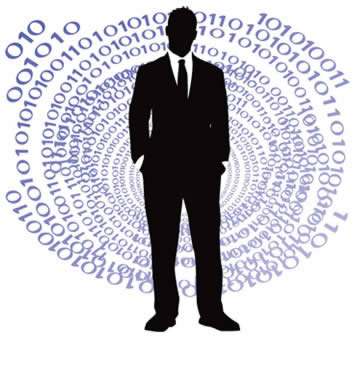 Г.Зверево2013Цель: Научить выполнять арифметические операции div и mod. Развить у учащихся логическое и алгоритмическое мышление. Создать условие для формирования и развития у учащихся интереса к изучению математики и информатики. Выявить интересы, склонности и способности школьников.Ожидаемые результаты: Личностные: формирования целостного мировоззрения, соответствующего современному уровню развития науки и общественной практики.Метапредметные: строение логических рассуждений и умозаключений, делать выводы. Формирование и развитие компетентности в области математики.Предметные: Выпускник научится: составлять алгоритмы и записывать их на выбранном алгоритмическом языке (языке программирования). Понимать и выполнять операции div mod. Создавать алгоритмы для решения несложных задач. Выпускник получит возможность: создавать программы для решения несложных задач.Теоретический материал.Операция  div вычисляет результат  деления нацело первого аргумента на второй.Пример. 3 div 2=1 Разберем этот пример: 3=2+1, число 2 встречается один раз. Это и будет ответ.10 div 5 =2Разберем этот пример: 10=5+5, число 5 встречается два раза. Это и будет ответ.15 div 4=3Разберем этот пример: 15=4+4+4+3, число 4 встречается три раза. Это и будет ответ.20 div 5 =4Разберем этот пример: 20=5+5+5+5, число 5 встречается четыре раза. Это и будет ответ.21 div 5 =4Разберем этот пример: 21=5+5+5+5+1, число 5 встречается четыре раза. Это и будет ответ.2 div 3=0Разберем этот пример: 2<3, поэтому ответ будет всегда 0.Операция mod вычисляет остаток от деления первого аргумента на второй.3 mod 2=1Разберем этот пример: 3=2+1, число 1 остаток. Это и будет ответ.13 mod 5=3Разберем этот пример: 13=5+5+3, число 3 остаток. Это и будет ответ.15 mod 4=3Разберем этот пример: 15=4+4+4+3, число 3 остаток. Это и будет ответ.21 mod 4 =1Разберем этот пример: 21=4+4+4+4+4+1, число 1 остаток. Это и будет ответ.Отрицательные числа.15 mod - 4=3-15 mod 4= -3-15 mod -4=-3Аргументы операций div и  mod – целые числа.Операцию mod можно использовать, чтобы узнать кратно ли целое а числу b. А оно кратно если а mod b=0.Задания.Определите значение целочисленных переменных а и b после выполнения фрагмента программы на алгоритмическом языке.Проверочный тест.а=10b=(a div 2)+100a=(b mod 10)+ba=24b=180+(a mod 7)*36a=(b div 100)-2a=51b=30*(a div 6)/24a=b*(b mod 4)+53a=108b=(a mod 5)*22a=b+a+(b div 7)a=273b=(a div 100)*18+aa=331+(b mod 8)*2a=5741b=(a mod 100)*5a=b+(b div 6)a=10817b=(a mod 1000)*4a=b+(a div 1000)a=57181b=(a div 1000)*2a=(b div 100)+2ba=57181b=(a mod 1000)*2a=(b mod 100)*2ba=(10*4)+(18/3)b=(a div 5)*18a=(b mod 10)*300b=a div 7a=(30*15)-(4*15)b=(a div 8)*3a=180+(b div 10)b=(a mod 100)*2a=25b=((a div 10)*101) mod 10a=(b+(b mod 10))/10a=400b=((a mod 9)*10) div 3a=((b mod 10)+(b div 10)) mod 3a=1854b=a+((a mod 1000) div 100)a=(b div 18) mod 10a=3362b=((a mod 1000)+(a mod 100) div 10a=(b div 10)*(b mod 10)b=(b+a) div 10Домашнее задание.a=4619b=((a mod 100)+(a div 100)) mod 7a=b*((a div 5)+(b div 5)b=((a+b) div 10)*2a=(32*8)-(4*18)b=(a mod 18)*(a div 18)a=(b mod 3)*(b div 2)b=((a*b) div 6) mod 3Используемые источники.http://www.orenipk.ru/rmo_2012/rmo-pred-2012/2inf/2inf.htmЕГЭ 2011 информатика, автор Е.М.Зорина, М.В.Зорин, Москва, ЭКСМО 2010.http://images.yandex.ru/